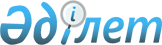 "Атом энергиясын пайдалану туралы" 2016 жылғы 12 қаңтардағы Қазақстан Республикасының Заңын іске асыру жөніндегі шаралар туралыҚазақстан Республикасы Премьер-Министрінің 2016 жылғы 29 қаңтардағы № 7-ө өкімі

      1. Қоса беріліп отырған «Атом энергиясын пайдалану туралы» 2016 жылғы 12 қаңтардағы Қазақстан Республикасының Заңын іске асыру мақсатында қабылдануы қажет нормативтік құқықтық және құқықтық актілердің тізбесі (бұдан әрі – тізбе) бекітілсін.



      2. Қазақстан Республикасы Энергетика министрлігі:



      1) тізбеге сәйкес нормативтік құқықтық және құқықтық актілердің жобаларын әзірлесін және белгіленген тәртіппен Қазақстан Республикасының Үкіметіне бекітуге енгізсін;



      2) тізбеге сәйкес тиісті нормативтік құқықтық және құқықтық актілерді қабылдасын және қабылданған шаралар туралы Қазақстан Республикасының Үкіметін хабардар етсін.      Премьер-Министр                       К. Мәсімов

Қазақстан Республикасы 

Премьер-Министрінің   

2016 жылғы 29 қаңтардағы

№ 7 өкімімен      

бекітілген       

«Атом энергиясын пайдалану туралы» 2016 жылғы 12 қаңтардағы

Қазақстан Республикасының Заңын іске асыру мақсатында

қабылдануы қажет нормативтiк құқықтық және құқықтық актiлердiң

тiзбесi      Ескертпе: аббревиатураның толық жазылуы:

      ЭМ – Қазақстан Республикасы Энергетика министрлігі
					© 2012. Қазақстан Республикасы Әділет министрлігінің «Қазақстан Республикасының Заңнама және құқықтық ақпарат институты» ШЖҚ РМК
				Р/с

№Нормативтiк құқықтық актiнiң атауыНормативтік құқықтық және құқықтық актiнiң нысаныОрындалуына жауапты мемлекеттік органОрындау мерзiмiНормативтiк құқықтық және құқықтық актiні сапалы және уақтылы әзірлеу мен енгізуге жауапты тұлға1234561.«Қазақстан Республикасы Энергетика министрлігінің мәселелері» туралы Қазақстан Республикасы Үкіметінің 2014 жылғы 19 қыркүйектегі № 994 қаулысына толықтырулар енгізу туралыҚазақстан Республикасы Үкіметінің қаулысыЭМ2016 жылғы ақпанБ.М. Жақсалиев2.Қазақстан Республикасының аумағында Атом энергиясы жөнiндегi халықаралық агенттiк инспекцияларын ұйымдастыру қағидаларын бекіту туралыҚазақстан Республикасы Үкіметінің қаулысыЭМ2016 жылғы ақпанБ.М. Жақсалиев3.Ядролық қондырғыларды және көму пункттерін орналастыру алаңын таңдау қағидаларын бекіту туралыҚазақстан Республикасы Үкіметінің қаулысыЭМ2016 жылғы ақпанБ.М. Жақсалиев4.Ядролық және радиациялық қондырғыларды пайдаланудан шығару қағидаларын бекіту туралыҚазақстан Республикасы Үкіметінің қаулысыЭМ2016 жылғы ақпанБ.М. Жақсалиев5.Ядролық, радиациялық және ядролық физикалық қауіпсіздік сараптамасын жүргізу қағидаларын бекіту туралыҚазақстан Республикасы Үкіметінің қаулысыЭМ2016 жылғы ақпанБ.М. Жақсалиев6.Ядролық және радиациялық аварияларға ден қоюдың ұлттық жоспарын бекіту туралыҚазақстан Республикасы Үкіметінің қаулысыЭМ2016 жылғы ақпанБ.М. Жақсалиев7.Радиоактивті заттарды және радиоактивті қалдықтарды тасымалдау қағидаларын бекіту туралыҚазақстан Республикасы Энергетика министрінің бұйрығыЭМ 2016 жылғы ақпанБ.М. Жақсалиев8.Атом энергиясын пайдаланатын объектілерде жұмыс істейтін персоналдың біліктілігін арттыру қағидаларын бекіту туралыҚазақстан Республикасы Энергетика министрінің бұйрығыЭМ2016 жылғы ақпанБ.М. Жақсалиев9.Атом энергиясын пайдаланатын объектілерде жұмыс істейтін персоналды аттестаттау қағидаларын бекіту туралыҚазақстан Республикасы Энергетика министрінің бұйрығыЭМ2016 жылғы ақпанБ.М. Жақсалиев10.Ядролық материалдарды және ядролық қондырғыларды физикалық қорғау қағидаларын бекіту туралыҚазақстан Республикасы Энергетика министрінің бұйрығыЭМ2016 жылғы ақпанБ.М. Жақсалиев11.Иондандырушы сәулелену көздерін және сақтау пункттерін физикалық қорғау қағидаларын бекіту туралыҚазақстан Республикасы Энергетика министрінің бұйрығыЭМ2016 жылғы ақпанБ.М. Жақсалиев12.Ядролық, радиациялық және ядролық физикалық қауіпсіздік сараптамасын жүзеге асыратын ұйымдарды аккредиттеу қағидаларын бекіту туралыҚазақстан Республикасы Энергетика министрінің бұйрығыЭМ2016 жылғы ақпанБ.М. Жақсалиев13.Ядролық материалдарды мемлекеттік есепке алу қағидаларын бекіту туралыҚазақстан Республикасы Энергетика министрінің бұйрығыЭМ2016 жылғы ақпанБ.М. Жақсалиев14.Иондандырушы сәулелену көздерін мемлекеттік есепке алу қағидаларын бекіту туралыҚазақстан Республикасы Энергетика министрінің бұйрығыЭМ2016 жылғы ақпанБ.М. Жақсалиев15.Радионуклидті көздермен жұмыс істеу кезіндегі қауіпсіздік қағидаларын бекіту туралыҚазақстан Республикасы Энергетика министрінің бұйрығыЭМ2016 жылғы ақпанБ.М. Жақсалиев16.Ядролық материалдарды тасымалдау қағидаларын бекіту туралыҚазақстан Республикасы Энергетика министрінің бұйрығыЭМ2016 жылғы ақпанБ.М. Жақсалиев17.Тасымалдау қаптама комплектілерінің конструкцияларын бекіту қағидаларын бекіту туралыҚазақстан Республикасы Энергетика министрінің бұйрығыЭМ2016 жылғы ақпанБ.М. Жақсалиев18.Радиоактивті қалдықтарды және пайдаланылған ядролық отынды жинауды, сақтауды және көмуді ұйымдастыру қағидаларын бекіту туралыҚазақстан Республикасы Энергетика министрінің бұйрығыЭМ2016 жылғы ақпанБ.М. Жақсалиев19.Атом энергиясын пайдалану объектілерінде жұмыс істейтін персоналға қойылатын біліктілік талаптарын бекіту туралыҚазақстан Республикасы Энергетика министрінің бұйрығыЭМ2016 жылғы ақпанБ.М. Жақсалиев